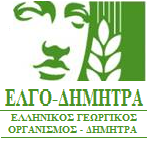                               ΥΠΟΔΕΙΓΜΑ ΙΑΙΤΗΣΗ ΥΠΟΨΗΦΙΟΤΗΤΑΣΥΠΕΥΘΥΝΗ ΔΗΛΩΣΗΗ ακρίβεια των στοιχείων που αναφέρονται σε αυτή την αίτηση-δήλωση μπορεί να ελεγχθεί με βάση το αρχείο της υπηρεσίας μου ή άλλων υπηρεσιών στις οποίες υπηρέτησα (άρθρο 8 παρ. 4 του ν. 1599/1986).Με ατομική μου ευθύνη και γνωρίζοντας τις κυρώσεις που προβλέπονται από τις διατάξεις της παρ. 6 του άρθρ. 22 του ν. 1599/1986, δηλώνω ότι όλα τα στοιχεία της αίτησής μου είναι ακριβή και αληθή. Σε περίπτωση ανακρίβειας, γνωρίζω ότι θα έχω τις συνέπειες που προβλέπονται από τις διατάξεις του ν. 1599/1986.Ο/Η αιτών/-ούσα:ΥπογραφήΗμερομηνίαΓΙΑ ΤΗΝ ΕΠΙΛΟΓΗ ΠΡΟΪΣΤΑΜΕΝΟΥ ΓΕΝΙΚΗΣ ΔΙΕΥΘΥΝΣΗΣ ΤΟΥ ΕΛΓΟ ΔΗΜΗΤΡΑ  ΠΡΟΣΚΛΗΣΗ Αρ. Πρωτ.   ΠΡΟΣΚΛΗΣΗ Αρ. Πρωτ.   ΠΡΟΣΚΛΗΣΗ Αρ. Πρωτ. ΠΡΟΣ: Τη Διεύθυνση Ανθρωπίνων Πόρων και Διοικητικής ΜέριμναςΠΡΟΣ: Τη Διεύθυνση Ανθρωπίνων Πόρων και Διοικητικής ΜέριμναςΠΡΟΣ: Τη Διεύθυνση Ανθρωπίνων Πόρων και Διοικητικής ΜέριμναςΑ. ΑΙΤΗΣΗ ΥΠΟΨΗΦΙΟΤΗΤΑΣΑ. ΑΙΤΗΣΗ ΥΠΟΨΗΦΙΟΤΗΤΑΣΑ. ΑΙΤΗΣΗ ΥΠΟΨΗΦΙΟΤΗΤΑΣΑ. ΑΙΤΗΣΗ ΥΠΟΨΗΦΙΟΤΗΤΑΣΑ. ΑΙΤΗΣΗ ΥΠΟΨΗΦΙΟΤΗΤΑΣΑ.1. ΠΡΟΣΩΠΙΚΑ ΣΤΟΙΧΕΙΑ ΥΠΟΨΗΦΙΟΥ:Α.1. ΠΡΟΣΩΠΙΚΑ ΣΤΟΙΧΕΙΑ ΥΠΟΨΗΦΙΟΥ:Α.1. ΠΡΟΣΩΠΙΚΑ ΣΤΟΙΧΕΙΑ ΥΠΟΨΗΦΙΟΥ:Α.1. ΠΡΟΣΩΠΙΚΑ ΣΤΟΙΧΕΙΑ ΥΠΟΨΗΦΙΟΥ:Α.1. ΠΡΟΣΩΠΙΚΑ ΣΤΟΙΧΕΙΑ ΥΠΟΨΗΦΙΟΥ:ΕΠΩΝΥΜΟ:ΕΠΩΝΥΜΟ:ΕΠΩΝΥΜΟ:ΕΠΩΝΥΜΟ:ΕΠΩΝΥΜΟ:ΟΝΟΜΑ:ΟΝΟΜΑ:ΟΝΟΜΑ:ΟΝΟΜΑ:ΟΝΟΜΑ:ΟΝΟΜ/ΜΟ ΠΑΤΡΟΣ:ΟΝΟΜ/ΜΟ ΠΑΤΡΟΣ:ΟΝΟΜ/ΜΟ ΠΑΤΡΟΣ:ΟΝΟΜ/ΜΟ ΠΑΤΡΟΣ:ΟΝΟΜ/ΜΟ ΠΑΤΡΟΣ:ΟΝΟΜ/ΜΟ ΜΗΤΡΟΣ:ΟΝΟΜ/ΜΟ ΜΗΤΡΟΣ:ΟΝΟΜ/ΜΟ ΜΗΤΡΟΣ:ΟΝΟΜ/ΜΟ ΜΗΤΡΟΣ:ΟΝΟΜ/ΜΟ ΜΗΤΡΟΣ:ΗΜΕΡΟΜΗΝΙΑ ΓΕΝΝΗΣΗΣ:ΗΜΕΡΟΜΗΝΙΑ ΓΕΝΝΗΣΗΣ:ΗΜΕΡΟΜΗΝΙΑ ΓΕΝΝΗΣΗΣ:ΗΜΕΡΟΜΗΝΙΑ ΓΕΝΝΗΣΗΣ:ΗΜΕΡΟΜΗΝΙΑ ΓΕΝΝΗΣΗΣ:ΤΟΠΟΣ ΓΕΝΝΗΣΗΣ:ΤΟΠΟΣ ΓΕΝΝΗΣΗΣ:ΤΟΠΟΣ ΓΕΝΝΗΣΗΣ:ΤΟΠΟΣ ΓΕΝΝΗΣΗΣ:ΤΟΠΟΣ ΓΕΝΝΗΣΗΣ:ΑΔΤ:ΑΔΤ:ΑΔΤ:ΑΔΤ:ΑΔΤ:ΤΗΛΕΦΩΝΟ ΕΡΓΑΣΙΑΣ:	 ΤΗΛΕΦΩΝΟ ΕΡΓΑΣΙΑΣ:	 ΤΗΛΕΦΩΝΟ ΕΡΓΑΣΙΑΣ:	 ΤΗΛΕΦΩΝΟ ΕΡΓΑΣΙΑΣ:	 ΤΗΛΕΦΩΝΟ ΕΡΓΑΣΙΑΣ:	 ΚΙΝΗΤΟ:ΚΙΝΗΤΟ:ΚΙΝΗΤΟ:ΚΙΝΗΤΟ:ΚΙΝΗΤΟ:ΤΑΧΥΔΡΟΜΙΚΗ ΔΙΕΥΘΥΝΣΗ: 1. (εργασίας)ΤΑΧΥΔΡΟΜΙΚΗ ΔΙΕΥΘΥΝΣΗ: 1. (εργασίας)ΤΑΧΥΔΡΟΜΙΚΗ ΔΙΕΥΘΥΝΣΗ: 1. (εργασίας)ΤΑΧΥΔΡΟΜΙΚΗ ΔΙΕΥΘΥΝΣΗ: 1. (εργασίας)ΤΑΧΥΔΡΟΜΙΚΗ ΔΙΕΥΘΥΝΣΗ: 1. (εργασίας)ΤΑΧΥΔΡΟΜΙΚΗ ΔΙΕΥΘΥΝΣΗ: 2. (κατοικίας)ΤΑΧΥΔΡΟΜΙΚΗ ΔΙΕΥΘΥΝΣΗ: 2. (κατοικίας)ΤΑΧΥΔΡΟΜΙΚΗ ΔΙΕΥΘΥΝΣΗ: 2. (κατοικίας)ΤΑΧΥΔΡΟΜΙΚΗ ΔΙΕΥΘΥΝΣΗ: 2. (κατοικίας)ΤΑΧΥΔΡΟΜΙΚΗ ΔΙΕΥΘΥΝΣΗ: 2. (κατοικίας)Ε-MAIL: 1. (εργασίας)Ε-MAIL: 1. (εργασίας)Ε-MAIL: 1. (εργασίας)Ε-MAIL: 1. (εργασίας)Ε-MAIL: 1. (εργασίας)Ε-MAIL: 2. (προσωπικό)Ε-MAIL: 2. (προσωπικό)Ε-MAIL: 2. (προσωπικό)Ε-MAIL: 2. (προσωπικό)Ε-MAIL: 2. (προσωπικό)Α.2. ΣΤΟΙΧΕΙΑ ΥΠΗΡΕΣΙΑΚΗΣ ΚΑΤΑΣΤΑΣΗΣ:Α.2. ΣΤΟΙΧΕΙΑ ΥΠΗΡΕΣΙΑΚΗΣ ΚΑΤΑΣΤΑΣΗΣ:Α.2. ΣΤΟΙΧΕΙΑ ΥΠΗΡΕΣΙΑΚΗΣ ΚΑΤΑΣΤΑΣΗΣ:Α.2. ΣΤΟΙΧΕΙΑ ΥΠΗΡΕΣΙΑΚΗΣ ΚΑΤΑΣΤΑΣΗΣ:Α.2. ΣΤΟΙΧΕΙΑ ΥΠΗΡΕΣΙΑΚΗΣ ΚΑΤΑΣΤΑΣΗΣ:ΣΧΕΣΗ ΕΡΓΑΣΙΑΣ:ΣΧΕΣΗ ΕΡΓΑΣΙΑΣ:ΣΧΕΣΗ ΕΡΓΑΣΙΑΣ:ΣΧΕΣΗ ΕΡΓΑΣΙΑΣ:ΣΧΕΣΗ ΕΡΓΑΣΙΑΣ:ΚΑΤΗΓΟΡΙΑ/ΕΚΠΑΙΔ. ΒΑΘΜΙΔΑ:ΚΑΤΗΓΟΡΙΑ/ΕΚΠΑΙΔ. ΒΑΘΜΙΔΑ:ΚΑΤΗΓΟΡΙΑ/ΕΚΠΑΙΔ. ΒΑΘΜΙΔΑ:ΚΑΤΗΓΟΡΙΑ/ΕΚΠΑΙΔ. ΒΑΘΜΙΔΑ:ΚΑΤΗΓΟΡΙΑ/ΕΚΠΑΙΔ. ΒΑΘΜΙΔΑ:ΚΛΑΔΟΣ/ΕΙΔΙΚΟΤΗΤΑ:ΚΛΑΔΟΣ/ΕΙΔΙΚΟΤΗΤΑ:ΚΛΑΔΟΣ/ΕΙΔΙΚΟΤΗΤΑ:ΚΛΑΔΟΣ/ΕΙΔΙΚΟΤΗΤΑ:ΚΛΑΔΟΣ/ΕΙΔΙΚΟΤΗΤΑ:ΒΑΘΜΟΣ:ΒΑΘΜΟΣ:ΒΑΘΜΟΣ:ΒΑΘΜΟΣ:ΒΑΘΜΟΣ:ΦΟΡΕΑΣ ΟΡΓΑΝΙΚΗΣ ΘΕΣΗΣ:ΦΟΡΕΑΣ ΟΡΓΑΝΙΚΗΣ ΘΕΣΗΣ:ΦΟΡΕΑΣ ΟΡΓΑΝΙΚΗΣ ΘΕΣΗΣ:ΦΟΡΕΑΣ ΟΡΓΑΝΙΚΗΣ ΘΕΣΗΣ:ΦΟΡΕΑΣ ΟΡΓΑΝΙΚΗΣ ΘΕΣΗΣ:ΦΟΡΕΑΣ ΣΤΟΝ ΟΠΟΙΟ ΥΠΗΡΕΤΩ:ΦΟΡΕΑΣ ΣΤΟΝ ΟΠΟΙΟ ΥΠΗΡΕΤΩ:ΦΟΡΕΑΣ ΣΤΟΝ ΟΠΟΙΟ ΥΠΗΡΕΤΩ:ΦΟΡΕΑΣ ΣΤΟΝ ΟΠΟΙΟ ΥΠΗΡΕΤΩ:ΦΟΡΕΑΣ ΣΤΟΝ ΟΠΟΙΟ ΥΠΗΡΕΤΩ:Α.3. ΣΤΟΙΧΕΙΑ ΕΠΙΚΟΙΝΩΝΙΑΣ ΑΡΜΟΔΙΑΣ ΔΙΕΥΘΥΝΣΗΣ ΠΡΟΣΩΠΙΚΟΥ         (στην οποία ανήκει οργανικά ο υπάλληλος)Α.3. ΣΤΟΙΧΕΙΑ ΕΠΙΚΟΙΝΩΝΙΑΣ ΑΡΜΟΔΙΑΣ ΔΙΕΥΘΥΝΣΗΣ ΠΡΟΣΩΠΙΚΟΥ         (στην οποία ανήκει οργανικά ο υπάλληλος)Α.3. ΣΤΟΙΧΕΙΑ ΕΠΙΚΟΙΝΩΝΙΑΣ ΑΡΜΟΔΙΑΣ ΔΙΕΥΘΥΝΣΗΣ ΠΡΟΣΩΠΙΚΟΥ         (στην οποία ανήκει οργανικά ο υπάλληλος)Α.3. ΣΤΟΙΧΕΙΑ ΕΠΙΚΟΙΝΩΝΙΑΣ ΑΡΜΟΔΙΑΣ ΔΙΕΥΘΥΝΣΗΣ ΠΡΟΣΩΠΙΚΟΥ         (στην οποία ανήκει οργανικά ο υπάλληλος)Α.3. ΣΤΟΙΧΕΙΑ ΕΠΙΚΟΙΝΩΝΙΑΣ ΑΡΜΟΔΙΑΣ ΔΙΕΥΘΥΝΣΗΣ ΠΡΟΣΩΠΙΚΟΥ         (στην οποία ανήκει οργανικά ο υπάλληλος)ΑΡΜΟΔΙΟΣ ΠΡΟΪΣΤΆΜΕΝΟΣ ΔΙΕΥΘΥΝΣΗΣ ΠΡΟΣΩΠΙΚΟΥ:ΑΡΜΟΔΙΟΣ ΠΡΟΪΣΤΆΜΕΝΟΣ ΔΙΕΥΘΥΝΣΗΣ ΠΡΟΣΩΠΙΚΟΥ:ΑΡΜΟΔΙΟΣ ΠΡΟΪΣΤΆΜΕΝΟΣ ΔΙΕΥΘΥΝΣΗΣ ΠΡΟΣΩΠΙΚΟΥ:ΑΡΜΟΔΙΟΣ ΠΡΟΪΣΤΆΜΕΝΟΣ ΔΙΕΥΘΥΝΣΗΣ ΠΡΟΣΩΠΙΚΟΥ:ΑΡΜΟΔΙΟΣ ΠΡΟΪΣΤΆΜΕΝΟΣ ΔΙΕΥΘΥΝΣΗΣ ΠΡΟΣΩΠΙΚΟΥ:ΤΗΛΕΦΩΝΟ:ΤΗΛΕΦΩΝΟ:ΤΗΛΕΦΩΝΟ:ΤΗΛΕΦΩΝΟ:ΤΗΛΕΦΩΝΟ:E - MAIL:E - MAIL:E - MAIL:E - MAIL:E - MAIL:Α.4. ΕΠΙΛΟΓΗ ΠΡΟΚΗΡΥΣΣΟΜΕΝΗΣ ΘΕΣΗΣ Α.4. ΕΠΙΛΟΓΗ ΠΡΟΚΗΡΥΣΣΟΜΕΝΗΣ ΘΕΣΗΣ Α.4. ΕΠΙΛΟΓΗ ΠΡΟΚΗΡΥΣΣΟΜΕΝΗΣ ΘΕΣΗΣ Α.4. ΕΠΙΛΟΓΗ ΠΡΟΚΗΡΥΣΣΟΜΕΝΗΣ ΘΕΣΗΣ Α.4. ΕΠΙΛΟΓΗ ΠΡΟΚΗΡΥΣΣΟΜΕΝΗΣ ΘΕΣΗΣ Α/ΑΘΕΣΗ ΕΥΘΥΝΗΣΕΠΙΛΟΓΗΕΠΙΛΟΓΗ1.ΓΕΝΙΚΗ ΔΙΕΥΘΥΝΣΗ ΔΙΑΣΦΑΛΙΣΗΣ ΠΟΙΟΤΗΤΑΣ ΑΓΡΟΤΙΚΩΝ ΠΡΟΪΟΝΤΩΝ Α.5. ΠΡΟΫΠΟΘΕΣΕΙΣ ΣΥΜΜΕΤΟΧΗΣ ΚΑΙ ΑΠΑΙΤΟΥΜΕΝΑ ΤΥΠΙΚΑ ΠΡΟΣΟΝΤΑ :           (συμπληρώστε με Χ όσες από τις παρακάτω επιλογές ισχύουν στην περίπτωσή σας)Α.5. ΠΡΟΫΠΟΘΕΣΕΙΣ ΣΥΜΜΕΤΟΧΗΣ ΚΑΙ ΑΠΑΙΤΟΥΜΕΝΑ ΤΥΠΙΚΑ ΠΡΟΣΟΝΤΑ :           (συμπληρώστε με Χ όσες από τις παρακάτω επιλογές ισχύουν στην περίπτωσή σας)Α.5. ΠΡΟΫΠΟΘΕΣΕΙΣ ΣΥΜΜΕΤΟΧΗΣ ΚΑΙ ΑΠΑΙΤΟΥΜΕΝΑ ΤΥΠΙΚΑ ΠΡΟΣΟΝΤΑ :           (συμπληρώστε με Χ όσες από τις παρακάτω επιλογές ισχύουν στην περίπτωσή σας)Α.5. ΠΡΟΫΠΟΘΕΣΕΙΣ ΣΥΜΜΕΤΟΧΗΣ ΚΑΙ ΑΠΑΙΤΟΥΜΕΝΑ ΤΥΠΙΚΑ ΠΡΟΣΟΝΤΑ :           (συμπληρώστε με Χ όσες από τις παρακάτω επιλογές ισχύουν στην περίπτωσή σας)Α.5. ΠΡΟΫΠΟΘΕΣΕΙΣ ΣΥΜΜΕΤΟΧΗΣ ΚΑΙ ΑΠΑΙΤΟΥΜΕΝΑ ΤΥΠΙΚΑ ΠΡΟΣΟΝΤΑ :           (συμπληρώστε με Χ όσες από τις παρακάτω επιλογές ισχύουν στην περίπτωσή σας)Είμαι υπάλληλος κατηγορίας / εκπαιδευτικής βαθμίδας ΠΕΕίμαι υπάλληλος κατηγορίας / εκπαιδευτικής βαθμίδας ΠΕΕίμαι υπάλληλος κατηγορίας / εκπαιδευτικής βαθμίδας ΠΕΈχω ασκήσει καθήκοντα προϊσταμένου Γενικής Διεύθυνσης για ένα (1) έτος τουλάχιστον ήΈχω ασκήσει καθήκοντα προϊσταμένου Γενικής Διεύθυνσης για ένα (1) έτος τουλάχιστον ήΈχω ασκήσει καθήκοντα προϊσταμένου Γενικής Διεύθυνσης για ένα (1) έτος τουλάχιστον ή'Εχω ασκήσει καθήκοντα προϊσταμένου Διεύθυνσης για τρία (3) τουλάχιστον έτη ή'Εχω ασκήσει καθήκοντα προϊσταμένου Διεύθυνσης για τρία (3) τουλάχιστον έτη ή'Εχω ασκήσει καθήκοντα προϊσταμένου Διεύθυνσης για τρία (3) τουλάχιστον έτη ήΕίμαι κάτοχος αναγνωρισμένου συναφούς διδακτορικού διπλώματος και κατέχω βαθμό Α' με πλεονάζοντα χρόνο τουλάχιστον οκτώ (8) έτη στο βαθμό αυτόν ήΕίμαι κάτοχος αναγνωρισμένου συναφούς διδακτορικού διπλώματος και κατέχω βαθμό Α' με πλεονάζοντα χρόνο τουλάχιστον οκτώ (8) έτη στο βαθμό αυτόν ήΕίμαι κάτοχος αναγνωρισμένου συναφούς διδακτορικού διπλώματος και κατέχω βαθμό Α' με πλεονάζοντα χρόνο τουλάχιστον οκτώ (8) έτη στο βαθμό αυτόν ήΕίμαι απόφοιτος της Εθνικής Σχολής Δημόσιας Διοίκησης και Αυτοδιοίκησης (Ε.Σ.Δ.Δ.Α.) και κατέχω βαθμό Α' με πλεονάζοντα χρόνο τουλάχιστον οκτώ (8) έτη στο βαθμό αυτόν ήΕίμαι απόφοιτος της Εθνικής Σχολής Δημόσιας Διοίκησης και Αυτοδιοίκησης (Ε.Σ.Δ.Δ.Α.) και κατέχω βαθμό Α' με πλεονάζοντα χρόνο τουλάχιστον οκτώ (8) έτη στο βαθμό αυτόν ήΕίμαι απόφοιτος της Εθνικής Σχολής Δημόσιας Διοίκησης και Αυτοδιοίκησης (Ε.Σ.Δ.Δ.Α.) και κατέχω βαθμό Α' με πλεονάζοντα χρόνο τουλάχιστον οκτώ (8) έτη στο βαθμό αυτόν ήΕίμαι κάτοχος αναγνωρισμένου συναφούς μεταπτυχιακού τίτλου σπουδών και κατέχω βαθμό Α' με πλεονάζοντα χρόνο τουλάχιστον οκτώ (8) έτη στο βαθμό αυτόν ήΕίμαι κάτοχος αναγνωρισμένου συναφούς μεταπτυχιακού τίτλου σπουδών και κατέχω βαθμό Α' με πλεονάζοντα χρόνο τουλάχιστον οκτώ (8) έτη στο βαθμό αυτόν ήΕίμαι κάτοχος αναγνωρισμένου συναφούς μεταπτυχιακού τίτλου σπουδών και κατέχω βαθμό Α' με πλεονάζοντα χρόνο τουλάχιστον οκτώ (8) έτη στο βαθμό αυτόν ήΚατέχω το βαθμό Α' με πλεονάζοντα χρόνο τουλάχιστον δέκα (10) έτη στον βαθμό αυτόνΚατέχω το βαθμό Α' με πλεονάζοντα χρόνο τουλάχιστον δέκα (10) έτη στον βαθμό αυτόνΚατέχω το βαθμό Α' με πλεονάζοντα χρόνο τουλάχιστον δέκα (10) έτη στον βαθμό αυτόνΑ.6. ΚΩΛΥΜΑΤΑ ΣΥΜΜΕΤΟΧΗΣ : (συμπληρώστε με Χ όσες από τις παρακάτω         επιλογές ισχύουν στην περίπτωσή σας)Α.6. ΚΩΛΥΜΑΤΑ ΣΥΜΜΕΤΟΧΗΣ : (συμπληρώστε με Χ όσες από τις παρακάτω         επιλογές ισχύουν στην περίπτωσή σας)Α.6. ΚΩΛΥΜΑΤΑ ΣΥΜΜΕΤΟΧΗΣ : (συμπληρώστε με Χ όσες από τις παρακάτω         επιλογές ισχύουν στην περίπτωσή σας)Α.6. ΚΩΛΥΜΑΤΑ ΣΥΜΜΕΤΟΧΗΣ : (συμπληρώστε με Χ όσες από τις παρακάτω         επιλογές ισχύουν στην περίπτωσή σας)Α.6. ΚΩΛΥΜΑΤΑ ΣΥΜΜΕΤΟΧΗΣ : (συμπληρώστε με Χ όσες από τις παρακάτω         επιλογές ισχύουν στην περίπτωσή σας)Δεσμεύομαι να παραμείνω στην υπηρεσία μέχρι τη λύση της θητείας μου, όχι όμως πέραν του 67ου έτους της ηλικίας μου. Δεσμεύομαι να παραμείνω στην υπηρεσία μέχρι τη λύση της θητείας μου, όχι όμως πέραν του 67ου έτους της ηλικίας μου. Δεσμεύομαι να παραμείνω στην υπηρεσία μέχρι τη λύση της θητείας μου, όχι όμως πέραν του 67ου έτους της ηλικίας μου. Δεν τελώ σε διαθεσιμότητα ή αργία ή έχω καταδικαστεί τελεσιδίκως για τα αναφερόμενα στην  παρ. 1 του άρθρου 4 της υπ’ αριθμ. 893/138106/21.12.2017 (ΦΕΚ 4800/Β/29.12.2017) ΚΥΑ αδικήματα, δεν μου έχει επιβληθεί τελεσίδικα οποιαδήποτε πειθαρχική ποινή ανώτερη του προστίμου αποδοχών τεσσάρων (4) μηνών για οποιοδήποτε πειθαρχικό παράπτωμα μέχρι τη διαγραφή της ποινής κατά το άρθρο 75 της ανωτέρω ΚΥΑΔεν τελώ σε διαθεσιμότητα ή αργία ή έχω καταδικαστεί τελεσιδίκως για τα αναφερόμενα στην  παρ. 1 του άρθρου 4 της υπ’ αριθμ. 893/138106/21.12.2017 (ΦΕΚ 4800/Β/29.12.2017) ΚΥΑ αδικήματα, δεν μου έχει επιβληθεί τελεσίδικα οποιαδήποτε πειθαρχική ποινή ανώτερη του προστίμου αποδοχών τεσσάρων (4) μηνών για οποιοδήποτε πειθαρχικό παράπτωμα μέχρι τη διαγραφή της ποινής κατά το άρθρο 75 της ανωτέρω ΚΥΑΔεν τελώ σε διαθεσιμότητα ή αργία ή έχω καταδικαστεί τελεσιδίκως για τα αναφερόμενα στην  παρ. 1 του άρθρου 4 της υπ’ αριθμ. 893/138106/21.12.2017 (ΦΕΚ 4800/Β/29.12.2017) ΚΥΑ αδικήματα, δεν μου έχει επιβληθεί τελεσίδικα οποιαδήποτε πειθαρχική ποινή ανώτερη του προστίμου αποδοχών τεσσάρων (4) μηνών για οποιοδήποτε πειθαρχικό παράπτωμα μέχρι τη διαγραφή της ποινής κατά το άρθρο 75 της ανωτέρω ΚΥΑ